    Liceo Parroquial San Antonio Viña del Mar, región de Valparaíso 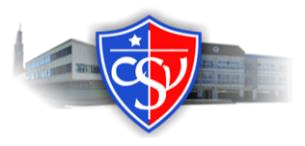 Modificación a la Ley específica de los combustibles                                    Valparaíso, 21 de Junio de 2017 CARTA DE PATROCINIO Yo,  KAROL CARIOLA OLIVA, Diputada de la República, a través de la presente carta quisiera manifestar mi apoyo a la “Modificación a la Ley específica de los combustibles”, propuesta por el Liceo Parroquial San Antonio de Viña del Mar, participantes del Torneo Delibera 2017. Sin otro particular, se despide atentamente 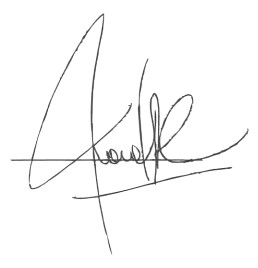 Karol Cariola Oliva Diputado de la República de Chile 